ПАСПОРТ № 2  дата 25.10.2022 год
Паспорт благоустройства дворовой территории ОБЩИЕ СВЕДЕНИЯАдрес многоквартирного дома (МКД)*:Управляющая (обслуживающая) организация МКД (наименование, юридический адрес, телефон)*:3. Составитель паспорта: (наименование инвентаризационной комиссии муниципального образования, ФИО секретаря Комиссии)4. Сведения о МКД* и дворовой территории:Схема дворовой территории*  - при образовании дворовой территории земельными участками нескольких МКД указываются данные для каждого МКД1.1. Экспликация к схеме.А. Сооружения:Б. Дорожно-тропиночная сеть:В. Малые архитектурные формы и элементы благоустройства:Потребность в благоустройстве дворовой территорииМинимальный перечень видов работ по благоустройству дворовых территорийПеречень дополнительных видов работ по благоустройству дворовых территорийДата проведения инвентаризации: «_25 »  ноября 2022г.Ф.И.О., должности и подписи членов инвентаризационной комиссии:Глава Таштыпского сельсовета_________       ________________                          Салимов Р.Х              (организация, должность)                            (подпись)                                        (Ф.И.О.)И.о.заместителя главы Таштыпского сельсовета ________________                      Ильин А.М.              (организация, должность)                            (подпись)                                        (Ф.И.О.)Депутат на постоянной основе администрации Таштыпского сельсовета                                     ________________                          Андреева А.В.              (организация, должность)                            (подпись)                                        (Ф.И.О.)Главный бухгалтер администрации Таштыпского сельсовета                                        ________________                        Болотова Л.А.              (организация, должность)                            (подпись)                                        (Ф.И.О.)Приложение № 4к муниципальной программе                                  «Формирование комфортной  городской среды и благоустройство территории на территории Таштыпского сельского совета Таштыпского района  Республики Хакасия»»Республика Хакасия Таштыпский район село Таштып улица Луначарского, д.1Республика Хакасия Таштыпский район село Таштып улица Советская, д.84, кааб.3 ООО «Жилищный Сервис» 8(39046) 2-15-04Комиссия по проведению инвентаризации дворовых и общественных территорий, Чильчигешева Г.А.№ п/пМатериал стен МКДЭтажность МКДКоличество подъездов в МКДКоличество жилых и нежилых помещений в МКДКоличество проживающих в МКД граждан, чел.Общая площадь дворовой территории, кв.мВ том числеВ том числеВ том числеВ том числе№ п/пМатериал стен МКДЭтажность МКДКоличество подъездов в МКДКоличество жилых и нежилых помещений в МКДКоличество проживающих в МКД граждан, чел.Общая площадь дворовой территории, кв.мПлощадь застройки МКД,кв.мПлощадь проездов, тротуаров, площадок (общ.), кв.мПлощадь плоскостных сооружений (общ.)(площадок), кв.мПлощадь озелененных участков, кв.м1Кирпич 4242252579,1943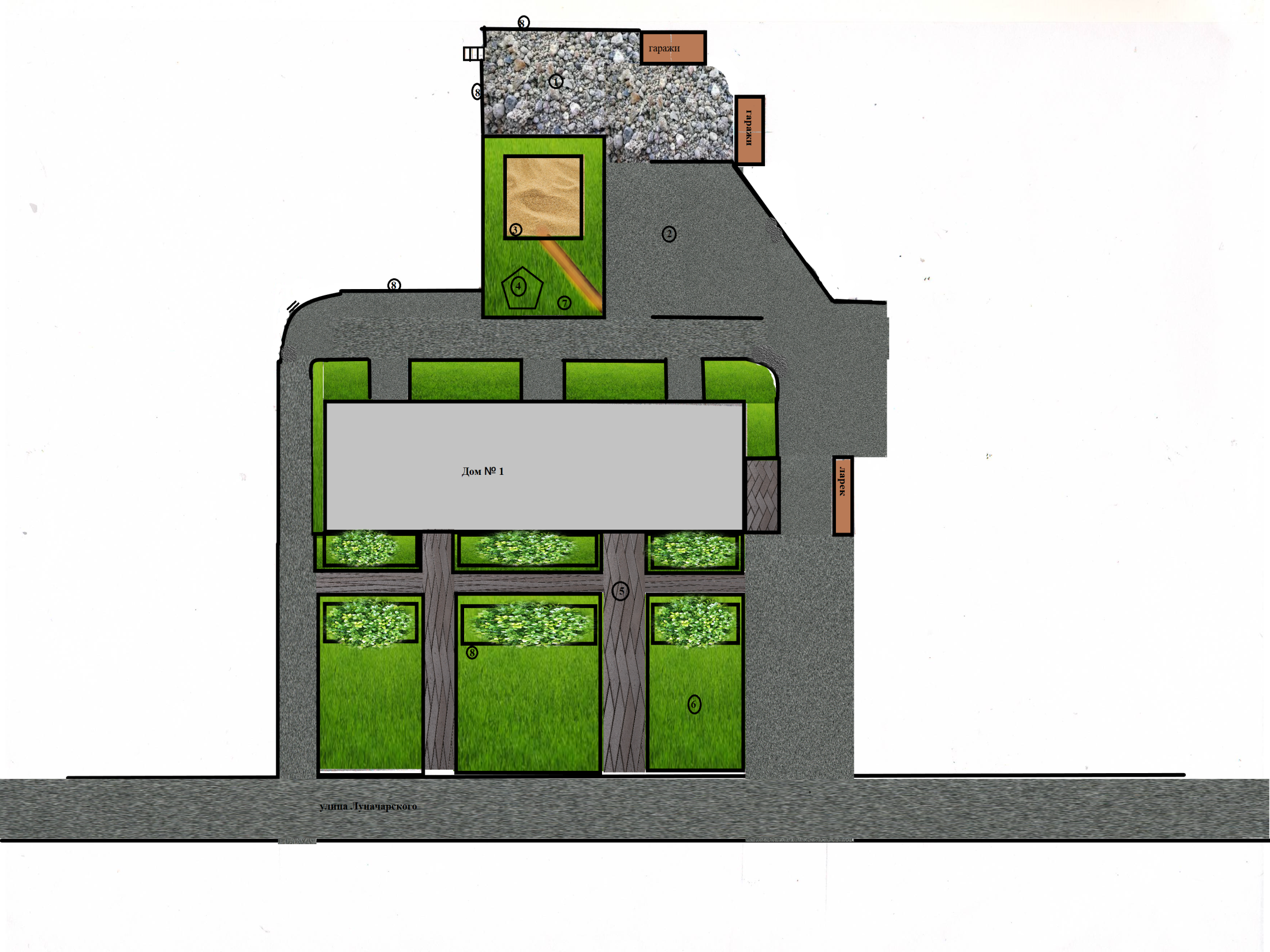 Экспликация:1 Площадка гравийная2 Площадка из асфальтового покрытия3 Площадка для отдыха4 беседка Условные обозначения: № п/пНаименованиеКол-во, единицПлощадь, кв.мВид покрытияВид и перечень элементов (оборудования)Потребность в благоустройстве: Потребность в благоустройстве: Потребность в благоустройстве: № п/пНаименованиеКол-во, единицПлощадь, кв.мВид покрытияВид и перечень элементов (оборудования)устройство, ремонт, замена (указать)кол-во, единицплощадь, кв.м размеры, м  Детская площадкаСпортплощадкаПлощадка для отдыха1280брусчаткаКонтейнерная площадка АвтостоянкаПлощадка выгула домашних животныхИные сооружения№ п/пНаименованиеПлощадь, кв.мВид покрытияВид и перечень элементов (оборудования)Потребность в благоустройстве: Потребность в благоустройстве: Потребность в благоустройстве: № п/пНаименованиеПлощадь, кв.мВид покрытияВид и перечень элементов (оборудования)устройство, ремонт, замена (указать)площадь, кв.мразмеры, м  Проезды1320асфальтТротуары305брусчаткаПешеходные дорожкиЛестницыОтмосткиСпециальные дорожки (велодорожка и т.д.)Элементы благоустройства территорий по приспособлению для маломобильных групп населения: пандусы, съездыИные варианты сети№ п/пНаименованиеЕд. изм.Текущее наличие Потребность в благоустройстве:Потребность в благоустройстве:№ п/пНаименованиеЕд. изм.Текущее наличие устройство (установка), ремонт, замена (указать)Кол-воСветильникиед.Опорыед.КабелимСкамьиед.2Урныед.Цветочницы ед.Контейнерыед.Декоративные скульптурыед.Элементы благоустройства территорий по приспособлению для маломобильных групп населения: опорные поручни, специальное оборудование на детских и спортивных площадкахед.Иное оборудование№ п/пНаименованиеЕд. изм.Кол-во Потребность в благоустройстве:Потребность в благоустройстве:Потребность в финансировании, тыс. руб.№ п/пНаименованиеЕд. изм.Кол-во устройство (установка)замена, ремонтПотребность в финансировании, тыс. руб.1Асфальтирование дворовой территории (проезды внутри дворовой территории)кв.м2Освещение дворовой территории (светильники) ед.3Установка скамеекед.4Установка урнед.ВСЕГО№ п/пНаименованиеЕд. изм.Кол-во Потребность в благоустройстве:Потребность в благоустройстве:Потребность в финансировании, тыс. руб.№ п/пНаименованиеЕд. изм.Кол-во устройство (установка)замена, ремонтПотребность в финансировании, тыс. руб.1Оборудование детских и (или) спортивных площадок (комплексов)ед./кв.м2Оборудование автомобильных стоянок ед./кв.м3Озеленение территорийкв.м.4ДругоеВСЕГО